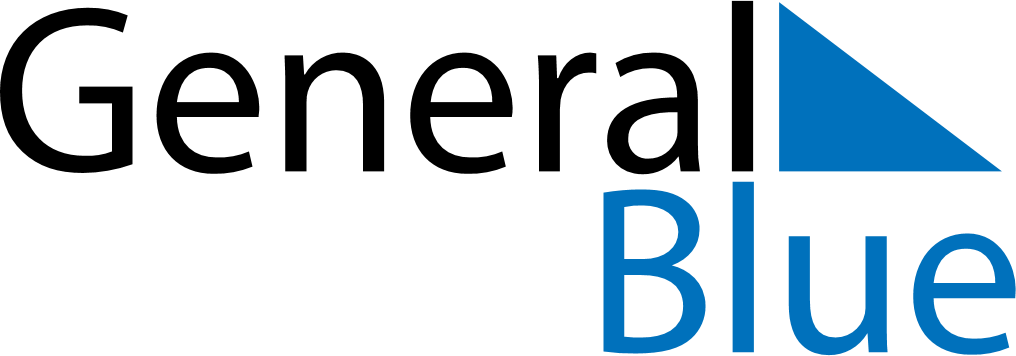 August 2026August 2026August 2026Equatorial GuineaEquatorial GuineaSundayMondayTuesdayWednesdayThursdayFridaySaturday12345678Armed Forces Day9101112131415Constitution Day16171819202122232425262728293031